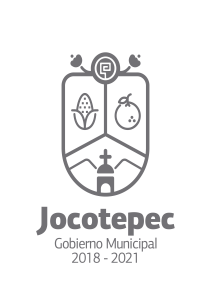 ¿Cuáles fueron las acciones proyectadas (obras, proyectos o programas) o Planeadas para este trimestre?COPPLADEMUN (SEGUIMIENTO)Evaluaciones trimestrales y de desempeño.Promover la realización o actualización de Reglamentos y manuales de organización, servicios y protocolos de todas las jefaturas y direcciones del Gobierno Municipal. Guía Consultiva de Desempeño Municipal 2020Resultados Trimestrales (Describir cuáles fueron los programas, proyectos, actividades y/o obras que se realizaron en este trimestre). Los trabajos del COPPLADEMUN, para los dos primeros trimestres del año, estuvieron cancelados por la Contingencia de Sanitaria (Sesión del Consejo) pero en oficina se siguió trabajando y desarrollando los temas que se discutirán una vez que se autorice las reuniones, además se trabaja en las convocatorias y todo lo concerniente a la Sesión que está programada  para el mes de Julio del 2020.Se notificó a todos los Directores, acerca de la entrega de las evaluaciones trimestrales y del desempeño, correspondientes al segundo trimestre del 2020 (abril-junio), se enviaron los formatos vía electrónica para su llenado y se establecieron las fechas de entrega de las mismas.Seguimos Promoviendo y Asesorando en la realización de los distintos manuales de organización y Reglamentos, brindando una estructura general y resolviendo dudas, para enviarlos a sindicatura para revisión y aprobación; finalmente someterlas al pleno para la publicación correspondiente. En este trimestre con respecto a la Guía Consultiva de Desempeño Municipal llevamos a cabo el Autodiagnóstico y Diagnostico de todas las Direcciones y jefaturas que serán evaluadas, además con cada uno de los responsables se integraron las carpetas con las evidencias requeridas para cada área. En el mes de junio, se capturo el Diagnostico en la Plataforma del INAFED y quedamos en espera de fecha para la Verificación (evaluación) en el Municipio. Montos (si los hubiera) del desarrollo de dichas actividades. ¿Se ajustó a lo presupuestado?No aplicaEn que beneficia a la población o un grupo en específico lo desarrollado en este trimestre.En el desarrollo integral del Municipio, pues la administración pública debe de tener directrices establecidas que fijen el rumbo del Gobierno y en donde todas la áreas se profesionalicen y actualicen para el mejor desempeño de sus direcciones, ahora cuentan ya con instrumentos que les permiten una buena organización, dar mejor servicio y tiene procedimientos establecidos además de un plan operativo anual que les permite priorizar sus estrategias y se cuenta con un sistema de evaluación al trabjo realizado, asi como una evaluación del desempeño a los titulares de las áreas.¿A qué estrategia de su POA pertenecen las acciones realizadas y a que Ejes del Plan Municipal de Desarrollo 2018-2021 se alinean?Estrategia 3.- Integración y seguimiento del COPPLADEMUN y sesiones de trabajo; Estrategia 4.- Evaluaciones trimestrales y de desempeñoEstrategia 5.- Promover la elaboración o actualización de los reglamentos y manuales de organización, servicios y protocolo de todas las jefaturas y direcciones del gobierno municipal. Estrategia 2-. Participacion del Gobierno Municipal en el Programa Guía Consultiva de Desempeño Municipal 2020.      Todas apegadas al eje de Administración Eficiente y Eficaz. De manera puntual basándose en la pregunta 2 (Resultados Trimestrales) y en su POA, llene la siguiente tabla, según el trabajo realizado este trimestre.NºESTRATÉGIA O COMPONENTE POA 2019ESTRATEGIA O ACTIVIDAD NO CONTEMPLADA(Llenar esta columna solo en caso de existir alguna estrategia no prevista)Nº LINEAS DE ACCIÓN O ACTIVIDADES PROYECTADASNº LINEAS DE ACCIÓN O ACTIVIDADES REALIZADASRESULTADO(Actvs. realizadas/Actvs. Proyectadas*100)3Integración y seguimiento del COPPLADEMUN44100%4Evaluaciones trimestrales y de desempeño44100%5Promover la elaboración o actualización de los reglamentos y manuales de organización, servicios y protocolo66100%2Participacion del Gobierno Municipal en el Programa Guía Consultiva de Desempeño Municipal 2020.7686%TOTAL96%